Územná organizácia DPO SR MartinKuzmányho 36, 03601 MartinMobil 0918 790 352, e-mail: dpoovmartin@dpoovmartin.sk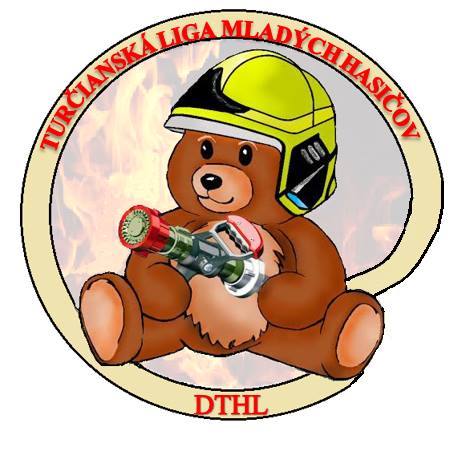 P R O P O Z Í C I E Turčianskej ligy mladých hasičov / TL MH /          Turčianska  liga mladých hasičov je  celookresná viackolová súťaž s cieľom osloviť  mládež, učením a  poznávaním  súčasnej problematiky   Ochrany pred požiarmi,  vychovať  adekvátnych nástupcov  dobrovoľných hasičov  v našom okrese. Garant: Územná organizácia DPO SR  M a r t i n Pravidlá :Požiarny útok s vodou –. Disciplínu plní 8 členov družstva. Súťažné družstvo si naukladá potrebné náradie na základňu 2x2 metre, v prípravnom čase 5 minút. Kolektívu mladých hasičov môže pomáhať pri príprave základne len vedúci kolektívu, ktorý bude označený reflexnou vestou. Požiarnu striekačku na základňu uložia dospelé osoby. Medzera medzi náradím je na kontrolnú šablónu. Družstvo vykonáva požiarny útok cez pretlakový ventil, ktorý je nadstavený na 0,3 Mpa, ktorý pripevní výlučne rozhodca disciplíny požiarny útok.  Čerpadlo musí byť zavodnené za pomoci vývevy. Družstvo vykoná disciplínu požiarny útok s vodou ľubovoľným spôsobom. Požiarny útok sa pokladá za ukončený zhodením terčov. Sacie vedenie môže kolektív MH odpojiť len na výzvu hlavného rozhodcu. Používať sa bude elektronická časomiera. V prípade zlyhania časomiery  má kolektív mladých hasičov pokus opakovať. Požiarny útok s vodou je neplatný:Ak strieka útočný prúd do iného terčaAk pomôže pri plnení disciplíny iná osobaAk kolektív mladých hasičov prešliapne nástrekovú čiaruAk nie je naskrutkovaný sací kôš a po vytiahnutí z vodného zdroja odpadneAk kolektív mladých hasičov rozpojí sacie vedenie včaššie ako ho rozhodca disciplíne vyzve k tomuto úkonu. Branný pretek -  mladí hasiči súťažia za každý 8 členný kolektív mladých hasičov musí súťažiťminimálne jedna  päťčlenná hliadka – dráha má dĺžku maximálne 2 km, v miernom kopcovitom teréne, na trati sú  nasledovné stanovištia :Streľba so vzduchovky – každý člen hliadky strieľa na tri terče, k dispozícii má 4 broky / štvrtý brok nemusí súťažiaci použiť / - hodnotenie: za každý nezhodený terč  dostane  družstvo 30 trestných sekúndRúčkovanie po vodorovnom lane -  každý člen hliadky musí prerúčkovať po vodorovne napnutom lane v dĺžke min. 3 m vo  výške 2 m nad  zemou , pričom sa musí  lana držať  obidvoma  rukami a obidvoma nohami – hodnotenie:  dotyk zeme nohami pri rúčkovaní , neprekonanie určeného úseku, alebo dvaja členovia na lane súčasne, za každý prípad - 1  trestná minúta  za každú nesplnenú úlohu Tvorenie útočného vedenia s použitím 1 ks  rozdeľovač, 1 ks  prúdnica C 52, 2 ks hadica  C 52 10 m. Vykonanie útočného vedenia je ľubovoľným spôsobom, pričom hadice musia byť  rozvinuté na celú  dĺžku 20 m /rozhodca nehodnotí akým spôsobom súťažiaci  rozvinú hadice a ani pretočenie hadíc/. hodnotenie - za nevykonanie úlohy 10 trestných minút, pri nesprávne splnenej úlohe 3 trestné minúty čo znamená - hadice spojené na jeden ozub, nespojené hadice  .. Verejnoprospešná činnosť – pracuje celá hliadka . Každý člen KMH si vyberie jednu otázku, ktorú zodpovie. Otázky sú súčasťou týchto pokynov..hodnotenie – za každú nesprávne zodpovedanú otázku dostane kolektív mladých hasičov 0,30 trestných sekúndTvorenie  sacieho vedenia - s použitím, 2 ks  savica 110/1,6 m, sací kôš, ventilové  lanko, pričom ventilové lanko musí byť  karabínkou pripnuté na klapku sacieho koša a lanko  vytiahnuté na celú dĺžku spojených savíc, hodnotenie -   za každý zlý spoj, prípadne zle zapnuté, alebo rozvinuté lanko , za každý prípad 3 trestné  minúty Uzly – každý člen hliadky uviaže jeden zo štyroch uzlov ( lodný uzol, plochá spojka, úväz na prúdnici, tesársky uzol) na pripravený stojan, hodnotenie 1 trestná minúta za každý nesprávne  naviazaný uzol Práca s ručnými prenosnými striekačkami – hliadka začne plniť úlohu po príchode všetkých členov na stanovište. Členovia hliadky budú mať k dispozícii 2 ks ručných prenosných striekačiek s obsahom 10 l vody. Súťažiaci dobehnú k RPS, ktoré uvedú do činnosti pumpovaním. Úloha je ukončená zostreknutím terčov. Hodnotenie – nezhodený terč – 3 trestné minúty, prešľap nástrekovej čiary 1 trestná minútaHod granátom na cieľ                  Po príchode všetkých členov hliadky na stanovište, každý člen postupne hádže po 3                     granáty /gumené atrapy/ na cieľ - vyznačený kruh s priemerom 2 m, vzdialenosť 8 m.                  V ruke môže mať všetky 3 granáty, avšak ďalší hod je povolený až po dopade                                 predchádzajúceho hodu.                  Máme novinku....budú hádzať do preglejky, kde je vyrezaný kruh. Vymysleli sme to                   z dôvodu aby nedochádzalo k nezrovnalostiam, či bol hod na čiaru platný, alebo nie.                       Takto buť trafí, alebo netrafí.                  Hodnotenie: Každý zásah mimo vyznačeného cieľa = 0,30 trestných sekúndNa uvedených stanovištiach môže dôjsť aj k čakacej dobe, ktorá musí byť rozhodcom riadne zmeraná a zapísaná do bodovacieho hárku. Táto čakacia doba bude automaticky odpočítaná od konečného času dosiahnutého v branom preteku. K výsledku sa pripočítava priemer rokov v hasičskej hliadke. Body do TL MH budú započítané hliadke kolektívu mladých hasičov, ktorá sa umiestni v brannom preteku na lepšom mieste.Kategórie a veková hranica:Chlapci  vo veku 6 až 15 rokov ,pričom v deň súťaže nesmie súťažiaci dovŕšiť 16 rokov  Dievčatá vo veku 6 až 15 rokov , pričom v deň súťaže nesmie  súťažiaci dovŕšiť 16 rokovpočet členov hasičského družstva 8 vrátane veliteľa v disciplíne požiarny útok s vodou  súťaží 8 členov  hasičského družstvav brannom preteku súťaží za jeden KMH minimálne 1 hliadkav TL MH je povolené požičať si 1 člena z iného DHZ, ale len pri disciplíne požiarny útok. V brannom preteku je požičanie pretekára nepovolené.v TL MH kategória dievčat bude len v prípade, že sa prihlásia minimálne 3 kolektívy v dievčenskom KMH nesmie byť žiadny chlapec, inak budú vyhodnotené v kategórii chlapci.Kontrola veku súťažiacich:Vek mladých hasičov bude kontrolovaný podľa členských preukazov mladého hasiča, ktorí súťažiaci predložia pri prezentácii ku kontrole . Preukazy mladých hasičov sa vystavujú na ÚzO DPO SR Martin – bezplatne.Disciplíny:Požiarny útok s vodou – 2 pokusy Branný pretekBranný pretek: Jedna hasičská hliadka musí pozostávať z 5 členov – v brannom preteku beží len 5 detí ! Viacpočetné družstvo ako 5 nie je povolené a takéto družstvo bude diskvalifikované z branného preteku. Organizačný štáb povoľuje  5 člennú hliadku sprevádzať počas behu jedným vedúcim mládeže, ktorý bude označený reflexnou vestou.Zabezpečenie rozhodcov:	Organizátor každého kola TLMH je povinný zabezpečiť si rozhodcov. Vybraný rozhodcovia musia byť držiteľmi odznaku odbornosti ROZHODCA.  Hlavný rozhodca disciplíny požiarny útok s vodou musí byť vybraný z členov, ktorí sú v organizačnom výbore TLMH / menný zoznam -  4. strana týchto pokynov/....toto platí aj pri výbere hlavného rozhodcu na branný pretek.Doprava: Kolektívy mladých hasičov budú dopravené vlastnými dopravnými prostriedkami / hasičskou technikou/ a na vlastné náklady, alebo na náklady vysielajúcej organizácie DHZ / Obecný úrad, Mestský úrad, právnická osoba/.Čas príchodu hasičských družstiev :Termíny určené v nedeľu – požiarne útokyPríchod do 8:30Prezentácia, kontrola preukazom MH: do 9:15Nástup: 9:30Plnenie disciplíny: 9:45Branné preteky:Príchod do 9:00Prezentácia, kontrola preukazom MH: do 9:30Nástup: 9:35Štart 1 hliadky branného preteku: 9:45Štartovné , strava: Každý kolektív mladých hasičov zaplatí pri prezentácii štartovné 10 eur , pri brannom preteku  5 eur za  každú päťčlennú hliadku.Organizátor  kola TL MH zabezpečí pre  každý kolektív mladých hasičov, t.j. 8  súťažiacich + tréner +  vodič   stravu v podobe  párkov a 0,5 l kofoly  / 10 porcií na jeden KMH /, taktiež pre rozhodcov.Hodnotenie TL MH:do TL MH sa môžu zapojiť aj DHZ, ktoré nie sú riadne prihlásené do Turčianskej hasičskej ligy mladých hasičovkaždé kolo je vyhodnotené samostatne, pričom kolektívy mladých hasičov, ktoré sú riadne prihlásené do TL MH získavajú body z každého kolaceny a diplomy pre súťažné kolektívy zabezpečí organizátor ligového kola na vlastné nákladycelkové vyhodnotenie TL MH prebehne na poslednom ligovom koleceny na celkové vyhodnotenie TL MH zabezpečí ÚzO DPO SR Martin v spolupráci s organizačným štábom TL MH na vlastné nákladyVýstroj a výzbroj:Odev: hasičská pracovná rovnošata(športové oblečenie) v hasičskom družstve jednotná.  Spodný diel odevu musí zakrývať lýtka  a vrchný diel odevu musí prekrývať ramená.Obuv: športová, šnurovacia v družstve jednotná. Nesmú sa používať tretry.Prilba: v hasičskom družstve jednotná. Prilba musí spĺňať podmienky bezpečnosti a ochrany zdravia pri práci. Prilba je povinná v disciplíne požiarny útok s vodou.Opasok: športový(po dohode usporiadateľa nemusí byť použitý),opasok sa nepoužíva pri branom preteku.Výzbroj:1. Požiarny útok s vodou-     1 ks prenosná motorová striekačka schváleného typu ,sací kôš so spätnou funkčnou klapkou bez úprav, 2 ks hadice B 75 10 m +,-0,5 m, 4 ks hadice C 52 10 m +,- 0,5m( nesmú sa používať športové hadice),1 ks rozdeľovač s ľubovoľnými ventilmi bez úprav, 2 ks prúdnic C o priemere výstrekovej hubice 12,5 mm +,-0,1mm a dĺžky 40 – 50  cm celkove, je povolené používať poistky proti rozpojeniu polospojok2 ks kľúče na polospojky, 2 ks savice so skrutkovým spojením s dĺžkou 1,6 m u všetkých disciplín nie je dovolené používať spojky ROTT.Branný pretek :Náradie na  branný pretek  dodá  usporiadateľ.Organizačný výbor  Turčianskej ligy mladých hasičov:Rozvrh jednotlivých kôl  Turčianskej ligy mladých hasičovBranný pretek – trestné body za vekPodľa súčtu rokov hasičskej hliadky, ktorý sa delí 5-imi a priemer rokov sa pripočíta k dosiahnutému výslednému času.Bodovanie TL MH:Za účasť na každej súťaži kolektív mladých hasičov získa 3 bodyDievčatá:Chlapci:Bodovanie ligy mladých hasičov:  platí pre kolektívy, ktoré budú riadne prihlásené do hasičskej ligy mladých hasičov. Víťaz každého kola dosiahne najvyšší počet bodov.	Povinnosť pre členov organizačného štábu Turčianskej ligy mladých hasičov je zúčastniť sa posledného kola TL MH 29.09.2018 v Socovciach, kde prebehne záverečné vyhodnotenie TL MH.Prílohy:Testové otázkyPrihláška do TL MH    Ľubomír Mateáš                                                                                   PaedDr.Tomáš Zanovit                                                                              predseda ÚzKM                                                                                 predseda ÚzO DPO SR MartinÚzemná organizácia DPO SR MartinKuzmányho 36, 03601 MartinMobil 0918 790 352, e-mail: dpoovmartin@dpoovmartin.skZáväzná prihláška do Turčianskej ligy mladých hasičovDobrovoľný hasičský zbor: ....................................................................Záväzne prihlasujeme do TLMH:Záväznú prihlášku je potrebné doručiť na sekretariát ÚzO DPO SR Martin do 20. mája 2018 !!!!!!!Meno a priezviskomobilMichaela Pavolková0907 221582Roman Michalko0908 393505Ľubomír Vaňko0903 263167Martin Zachar0908 076128Stanislav Bobrovnicky0948 383591Denisa Urbanová0903 370787Martin Halgaš0903 014080Jan Mažari0910 985870Ľubomír Mateáš0903 297896Peter Hajas0908 236654Mgr. Martina Hrušková0948 156979Michal Mažari0915 957627Marek Šimko0915 824753Ing.. Ján Tichý0910 409650Ľubomír Chromec0905 256862Dátum Obec Mestská časťDisciplíny zodpovedá10.06.201808:30NecpalyPožiarny útok s vodouĽubomír Svetlovský0903 556 56417.06.201808:30PriekopaPožiarny útok  s vodouĽubomír Vaňko0903 263 16724.06.201808:30Košťany nad TurcomPožiarny útok  s vodouRoman Michalko0908 39350501.07.201808:30DražkovcePožiarny útok  s vodouMarek Šimko0915 824 75315.09.201809,00Kláštor pod ZnievomBranný pretekJán Pyšný0908 908 31222.09.201809:00DiakováBranný pretekJozef Ivaška0915890692Michaela Pavolková0907 221 58229.09.201809:00SocovceBranný pretekJán Mažári0910 985 870umiestneniebody1 miesto13 bodov2 miesto10 bodov3 miesto8 bodov4 miesto7 bodov5 miesto6 bodov6 miesto5 bodov7 miesto4 body8 miesto3 body9 miesto2 body10 miesto1 bodumiestneniebody1 miesto20 bodov2 miesto17 bodov3 miesto15 bodov4 miesto13 bodov5 miesto11 bodov6 miesto10 bodov7 miesto9 bodov8 miesto8 bodov9 miesto7 bodov10 miesto6 bodov11 miesto5 bodov12 miesto4 body13 miesto3 body14 miesto2 body15miesto1 bodpočet družstievKategória 